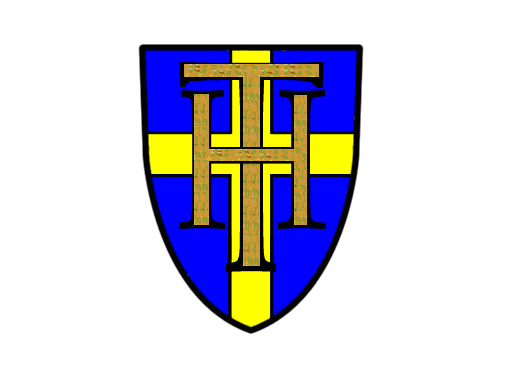 Holy Trinity CE School - Term Dates 2019/2020Following our consultation we have reorganised the school day to provide additional teaching time within the day. This will allow further extension of the activities taking place in the school day. This will especially impact upon subjects such as RE, Music, Art and Design and the other foundation subjects, to allow further time each day in the current timetable. These subjects are highly valued, and time within the curriculum is always precious in terms of gaining the focus on each subject area.It will also provide additional time for you to collect at the end of the school day.We have been working hard to review children’s attendance and understand the cost of holidays in term times is very expensive. As a result of the changes we gain additional time during each week, meaning that there would be some additional opportunities for non-teaching time i.e holidays at different times to allow families to travel out of the normal term time, meaning cheaper breaks and hopefully encouraging parents and carers to keep their children in school during the time school is working. The additional holidays would be as follows:Friday 4th October and Monday 7th October 2019.The school year ends on 10th July rather than 21st July 2020.Please check these dates carefully. Holy Trinity CE School - Term Dates 2019/2020AUTUMN TERM 2019Wednesday 4th September 2019 – Thursday 19th December 2019(Half term – Monday 28th October – Friday 1st November)Additional non-teaching days due to the school day changes (school closed):Friday 4th October and Monday 7th OctoberINSET Days: Monday 2nd SeptemberTuesday 3rd SeptemberOccasional Day (school closed): 29th Novmber 2019SPRING TERM 2020Wednesday 8th  January 2020 – Friday 3rd April 2020(Half term – Monday 17th February – Friday 21st February)INSET Days (school closed):Monday 6th JanuaryTuesday 7th JanuaryFriday 14th FebruarySUMMER TERM 2020Monday 20th April 2020 – Friday 10th July 2020(Half term – Monday 25th May – Friday 29th May)May Bank Holiday – 4th MayThese dates include 5 INSET Days, 1 Occasional Day and take into account the additional hours in the school day at lunchtime and by extending the day to 3.30pm.